Bevezetés 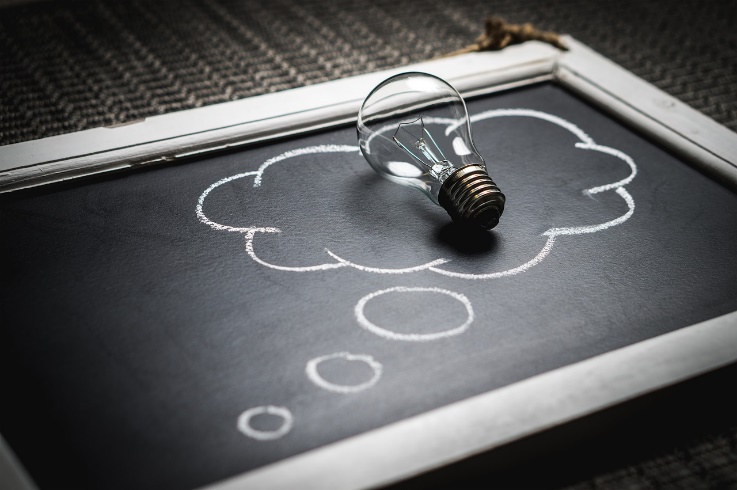 A Szlovák Köztársaság 596/2003. számú törvénye (törvény az oktatásügyi államigazgatásról és az iskolai önkormányzatokról) lehetővé teszi az oktatási intézmények összevonását, mely az oktatási intézmények hatékonyabb működését szolgálhatják, illetve lehetőséget ad többfunkciós iskolaközpontok létrehozására.Az alábbi dokumentum összefoglalja az összevonás törvényes kereteit. A tájékoztató az oktatási intézmények igazgatói és alapítói (fenntartói) számára készült, mely intézményük épületének hatékonyabb kihasználását, az emberi erőforrások maximális felhasználását, a pénzügyi források újragondolását, a nevelési és oktatási folyamat tökéletesítését hivatott elősegíteni az oktatás színvonalának emelése céljából.racionalizáció helyett iskolaközpont?A 21. század ideális iskolájának olyan rugalmas környezetet kell biztosítania diákjai számára, mellyel a legújabb oktatási igényeket és egyéni oktatási folyamatokat tudja támogatni. Ahhoz, hogy ne tömegeket tanítsunk, hanem egyéneket, intézményeink működését újra kell gondolni, a környezetünk és emberi erőforrásaink adta lehetőségeket pedig maradéktalanul fel kell használni. Minden térség más-más problémákkal küzd, mindemellett más-más lehetőségek is kínálkoznak a fejlődést illetően. Az egyik lehetőség az iskolaközpontok kiépítése lehet, mint a már létező szlovákiai magyar iskolahálózat változó igényekre rugalmasabban reagáló alternatívája.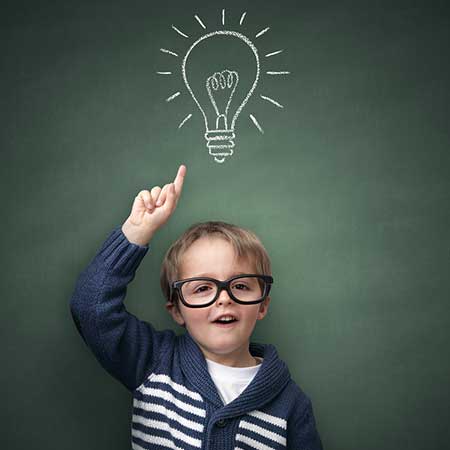 A jelenlegi törvényes keretek között iskolák összevonásával is létrehozható egy olyan iskolaközpont, mely több intézmény együttműködtetésén alapszik. Itt iskolaközpont alatt olyan oktatási intézményt értünk, mely ISCED 0, 1, 2 és akár 3 képzési szinteken kínál formális és a formális oktatást kiegészítő oktatási és nevelési lehetőségeket (pl. gyermekklub, művészeti oktatás, sportoktatás, idegennyelvi oktatás, stb.).Példaként egy óvoda és egy alapiskola összevonásával már létrehozható iskolaközpont, továbbá egy alapiskola és egy középiskola, vagy egy óvoda, egy alapiskola és egy középiskola összevonásával is. Viszont az összevonáson felül az is szükséges, hogy az így létrejött intézményen belül a tanulói környezet fejlesztésével, a pedagógiai fejlesztéssel folyamatosan foglalkozzon mind a fenntartó, mind az iskolaközpont vezetősége és tanári kara.Az iskolaközpont eredményes működését két alapvető pillér biztosítja:megfelelő vezetői és pedagógiai készségekkel rendelkező igazgatóközös szellemiségben munkálkodó igazgató és iskolai vezetés, illetve tanári karÓvoda és alapiskola együttműködése egy iskolaközpontbanAz óvodai oktatás elsődleges célja a kisgyermekek bevezetése az iskola-jellegű környezetbe. Ezen programok befejezését követően a gyermekek ISCED 1 szinten folytatják tanulmányaikat. Amennyiben iskolaközpontunkban az óvodások már kapcsolatba kerülnek az iskolai környezettel, a leendő tanítóikkal, megkönnyíthetjük a gyermek átlépését óvodából iskolába. Egy ideális iskolaközpontban a kiselsősnek és új tanítójának nagy segítséget jelenthet volt óvónője, aki már jól ismeri a gyermeket és a szülőket egyaránt. A megfelelő pedagógiai együttműködés a szülő dolgát is megkönnyítheti.Nagy előnynek számíthat az is, hogy az iskolaközpontban végzettségüket tekintve óvónők és nevelőnők kölcsönösen taníthatnak mind óvodai, mind alapiskolai szinten, így hatékonyabban fel lehet használni az intézményen belüli munkaerőt.Az iskolaközpontok alapkövét leginkább az alapiskola jelenti, hisz kilenc évet töltenek el itt a diákok. Egy ideális iskolaközpontban a tantermek és az intézmény felszerelésének kihasználtsága szempontjából a szakkörökön és a gyermekklubon kívül helyet kaphat a művészeti alapiskola, civil kezdeményezésű szabadidős tevékenységek, vagy olyan nem formális oktatási lehetőségek, melyre igény van a településen. Az iskolaközpont kihasználtságának így csak a vezetőség akarata és kreativitása szabhat határt.Az alapiskola és a középiskola összevonásaEbben az esetben is előnynek számít, hogy az alapiskolában oktató tanárok nagy része középiskolai szinten is taníthatja szaktantárgyait. Ezzel könnyebben elérhető az fontos szempont, hogy a tantárgyakat a megfelelő végzettségű tanárok oktassák a megfelelő szaktantárgyi módszertannal, s ezzel minimalizálható azon tantárgyak száma, melyeket nem szakképesített tanárok tanítanak. Ugyanígy előnyként említhető a tantermek és felszerelésük maximális kihasználása az intézményen belül.A két intézmény együttműködésével sokkal könnyebb közös rendezvényeket megszervezni, oktatási pályázatokon részt venni, az intézmény felszerelésének fejlesztésébe befektetni. Mindemellett a tagintézményeknek lehetőségük van anyagilag is kisegíteni egymást.Amennyiben az iskolaközpont középiskolájában olyan szakokat indít az intézmény, melyekre a környék munkaerőpiacán szükség van, további lehetőségek nyílnak cégekkel és munkáltatókkal együttműködve szakgyakorlati lehetőséget, esetleg munkahelyet biztosítani a végzős diákoknak.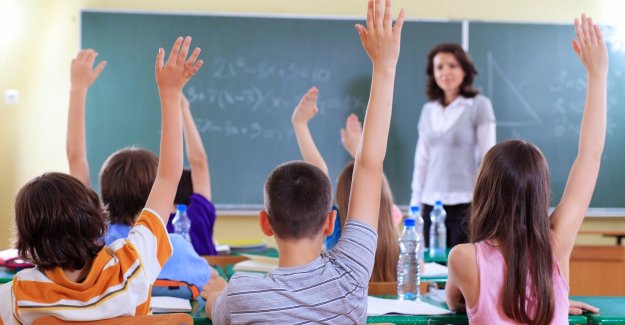 Oktatási intézmények összevonásaAz oktatási intézmények összevonása alatt legalább két intézmény összevonása értendő, mely során lehetőség van a különböző fajtájú és típusú iskolák egy jogi személyben történő összevonására. Szlovákiai magyar viszonylatban ennek a leggyakoribb példája az óvoda összevonása az alapiskolával, de törvényes kereteken belül más variációk is létrehozhatóak (pl. óvoda, alapiskola és szakközépiskola).Ahhoz, hogy a már létező intézmények összevonására sor kerülhessen, először kérvényezni kell az adott intézmények megszüntetését. Csak ezt követően kerülhet sor az összevont iskola megalapítására és annak iskolahálózatba való besorolására. Az így kialakult összevont iskola belső szervezeti egységeit az egyes összevont intézmények képezik.Az összevont iskola alapítójának azt kell tekinteni, akinek személyében a többi alapító megegyezik. Iskola vagy oktatási intézmény alapítója lehet a község, az önkormányzati kerület, a kerületi székhelyen működő járási hivatal, államilag elismert egyház vagy vallási csoport, illetve egyéb jogi vagy természetes személy. Az összevont iskolát egy igazgató irányítja, aki az összevont iskola szervezeti egységeit (tagintézményeit) képező iskolák közül legalább az egyik iskola fajtája és típusa vonatkozásában teljesíti annak kvalifikációs feltételeket. Az összevont iskola szervezeti egységét képező iskolák igazgatóhelyetteseit az összevont iskola igazgatója nevezi ki.Az igazgató és az igazgatóhelyettes posztjának betöltéséhez az alábbi kvalifikációs feltételek szükségeltetnek:felsőfokú pedagógiai végzettség és az első atesztáció elvégzése;a kinevezéstől számítva legkésőbb három éven belül szükséges elvégezni a tisztség ellátásával kapcsolatos képzést vagy a tisztség ellátásával kapcsolatos innovációs képzést;ötéves pedagógiai vagy szakmai gyakorlat megléte.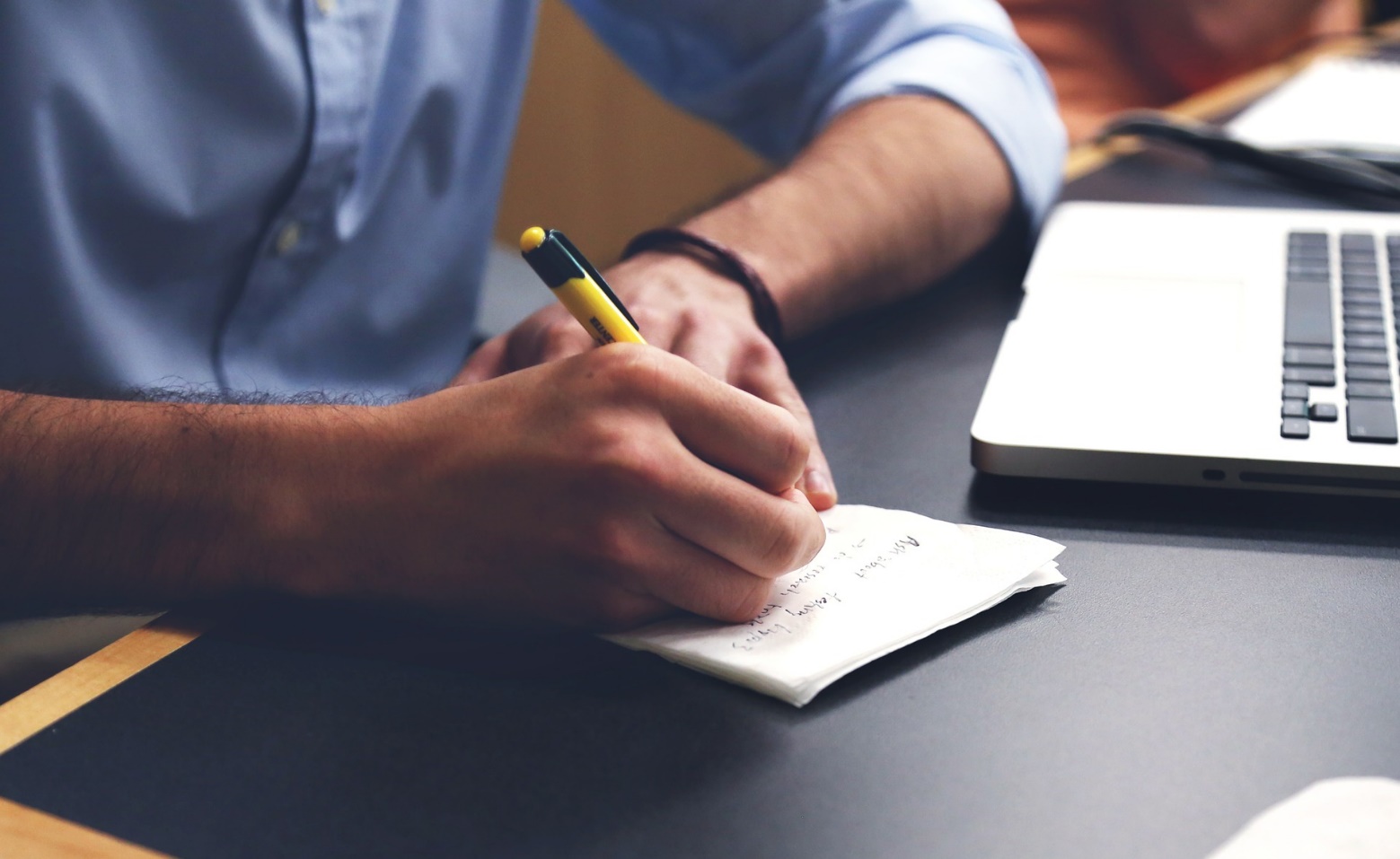 Az óvodával kibővített alapiskola igazgatója – kivéve az olyan, óvodával kibővített alapiskola igazgatóját, amelyben az iskolára való előkészítés egy osztályban folyik – kijelöli az óvodáért felelős igazgatóhelyettest, aki teljesíti a szakmai feltételeket az óvodai pedagógiai tevékenység ellátására.Az összevont iskola létrejötténél az igazgatói tisztség betöltésére kiírt pályázat eredményes
lezárulásáig az alapító pályázat nélkül válik az iskola megbízott igazgatójává, hat hónapnál nem hosszabb időre.Az iskolák alkalmazottainak munkajogi jogviszonyaiból eredő jogok és kötelességek az összevonás napjának kezdőidőpontjával az összevont iskolára szállnak.Ha iskolát más oktatási intézménnyel vonnak össze (pl. iskolai gyermekklub, iskolai könyvtár, iskolai kollégium, stb.), kivéve a gyermeknevelési intézményt (predškolské zariadenie), az oktatási intézmény külön jogszabályban foglaltak szerint válik az iskola részévé.Az összevont iskolák esetében az iskolatanácsot legkésőbb az iskola megalapításától számított három hónapon belül kell létrehozni.(Az 596/2003-as törvény 20. § alapján)Milyen oktatási intézmények vonhatók össze?Az 596/2003-as törvény 20. § alapján az alapító döntése vagy az alapítók megállapodása szerint lehetőség van a különböző fajtájú és típusú iskolák egy jogi személyben történő összevonására.Az iskolarendszert az alábbi iskolafajták alkotják a 245/2008-as köznevelésről és közoktatásról szóló törvényben:a) óvoda,b) alapiskola,c) gimnázium,d) szakközépiskola, e) konzervatórium, f) speciális nevelési-oktatási igényű gyermekek és tanulók iskolái, g) művészeti alapiskola, h) nyelviskola.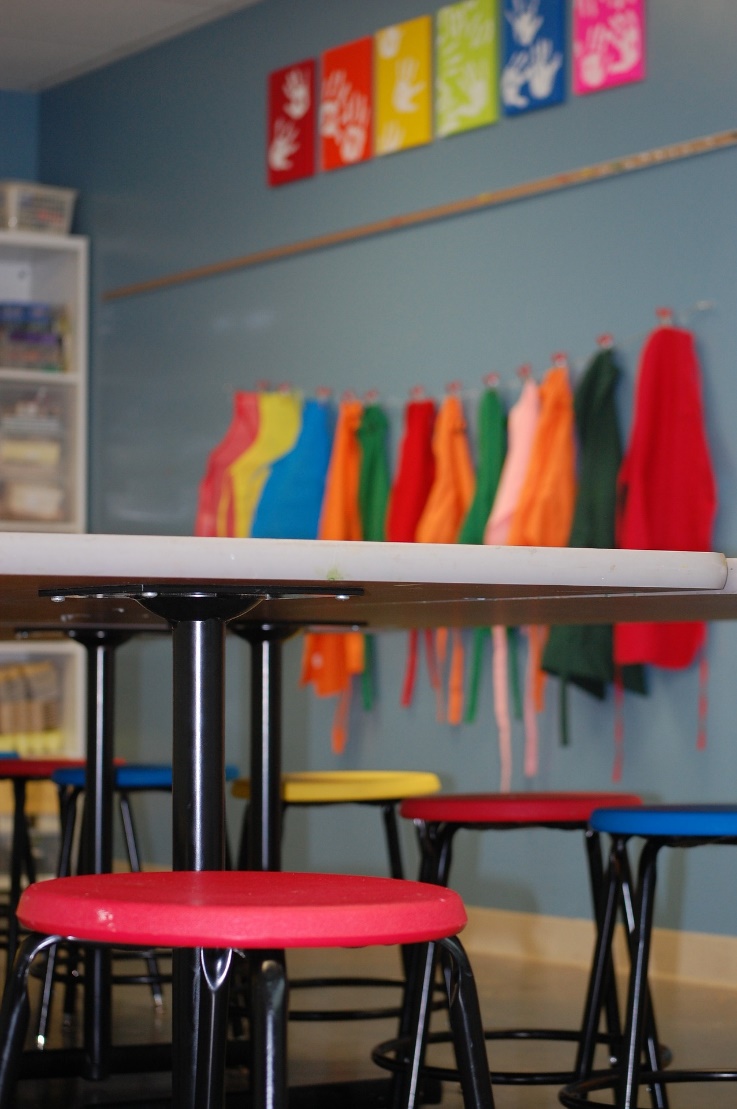 Az óvodán és a nyelviskolán kívül az iskolák további típusokra tagozódnak. Az iskolatípus pontosan meghatározza, hogy az adott iskola milyen oktatási szakirányra szakosodott, milyen a szervezeti rendszere, vagy hogy mely gyermekek és tanulók oktatását biztosítja.Példák az iskolák típusaira fajtákon belül:Az alapiskolák az alábbi típusokra tagolódnak:alapiskola, amely rendelkezik valamennyi évfolyammal (teljes szervezettségű alapiskola);alapiskola, amely nem rendelkezik valamennyi évfolyammal (nem teljes szervezettségű alapiskola)A konzervatórium típusai:a zenei és drámaművészeti konzervatórium - a tanulóknak  ének, zene, tánc és zenés-drámaművészeti szakon nyújt nevelést és képzést, hatéves folyamatos képzési program keretében;táncművészeti konzervatórium - táncművészet tanszakon nyújt nevelést és képzést,  nyolcéves folyamatos képzési program keretében.Az óvodán és a nyelviskolán kívül az iskolák jogi személyek, jogviszonyaikban a saját nevükben járnak el, kivéve, ha a jelen törvény ettől eltérően rendelkezik. Az óvodák, nyelviskolák és azon alapiskolák, amelyek nem rendelkeznek valamennyi évfolyammal, abban az esetben jogi személyek, ha az alapítójuk erről így rendelkezik. Iskolaközpontok létrehozásának céljából így bármilyen fajtájú és típusú oktatási intézmények összevonása lehetséges, melyen belül minden tagintézmény élén az igazgatóhelyettes áll (kivétel az olyan óvodával összevont alapiskola, amelyben az iskolára való előkészítés egy osztályban zajlik).Az iskolák vagy oktatási intézmények megnevezéseAz 596/2003. számú törvény 21. §-ája alapján az iskola megnevezése az iskola fajtájának vagy típusának megjelöléséből és az utca nevéből, a főépület nyilvántartási számából és az iskola székhelyének hivatalos megnevezéséből áll.A minisztérium engedélyével, amennyiben azt az iskola kérvényezi, az iskola a történelmi megnevezését is használhatja. Ha az iskolának tiszteletbeli megnevezést adományoztak, az az iskola megnevezésének részét képezi, és az iskola fajtájának vagy típusának megjelölése után kell feltüntetni. Az iskola megnevezésének egyeznie kell az iskola iskolahálózaton belüli megnevezésével.Ugyanezen törvény (8) bekezdése alapján külön jogszabály szerint alapiskola és gyermeknevelési intézmény (predškolské zariadenie) összevonásával létrejött iskolát „alapiskola és óvoda“ megnevezéssel kell jelölni.A (9) bekezdés szerint olyan iskola esetében, amelyik a külön jogszabályban az azonos fajtájú és típusú iskolával való egyesülést követően nem szűnt meg, a megnevezés változatlan marad. Amennyiben egy iskolának történelmi vagy tiszteletbeli megnevezése van, az összevonás következtében joga van az összevont iskolának ezt a történelmi vagy tiszteletbeli nevet viselnie.A hálózatból való kiiktatás 
és a hálÓzatba való besorolásAz 596/2003. számú törvény hetedik részében találhatóak az összevonás folyamatának részletei, az iskolahálózatba való bejegyzés és kiiktatás.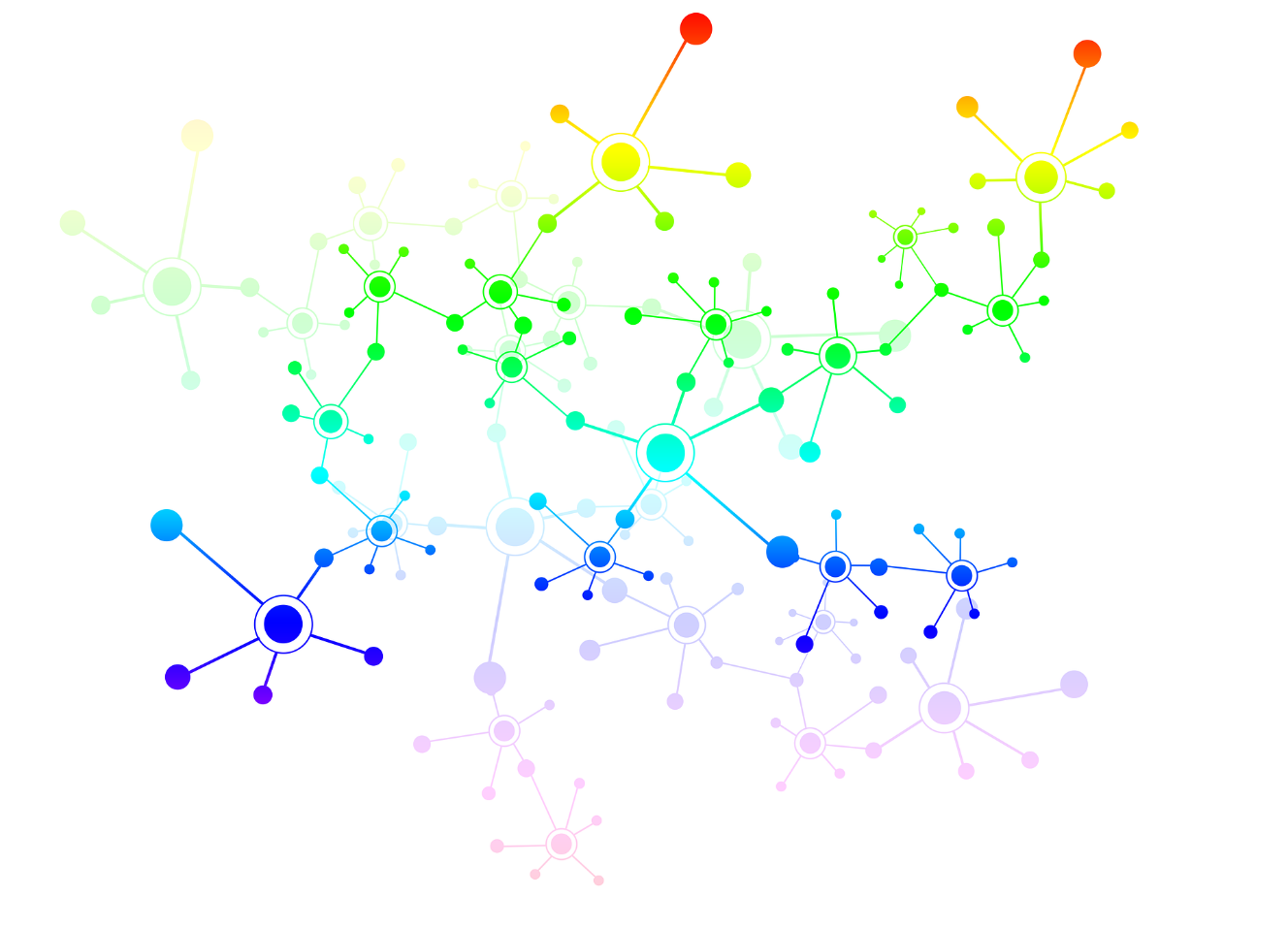 Az iskolahálózat azon iskolák és oktatási intézmények összessége, amelyek nevelési és oktatási tevékenység végzésére jogosultak. Az iskolahálózatot az Oktatási, Tudományos, Kutatási és Sport Minisztérium irányítja. Az egészségügyi iskolák hálózatát az Egészségügyi Minisztérium irányítja.Az iskola vagy az oktatási intézmény hálózatból való kiiktatására vonatkozó javaslatot benyújthatja az alapító, a kerületi székhelyen működő járási hivatal, ha az általánosan kötelező érvényű jogszabályok súlyos megsértését állapítja meg, a főtanfelügyelő, ha súlyos hiányosságokat állapít meg az ellenőrzött alanynál vagy, az egészségügyi miniszter, ha súlyos hiányosságokat állapít meg az egészségügyi szakközépiskola szakmai képzési elemét illetően.

















A hálózatból való kiiktatásra vonatkozó kérelem a következőket tartalmazza:a) az iskola vagy oktatási intézmény megnevezését és postai címét,b) az iskola vagy oktatási intézmény megszüntetésének okát,c) az iskola vagy oktatási intézmény megszüntetésének időpontját,d) a nevelés és oktatás, vagy diákok étkeztetésének bebiztosításának módját az iskola vagy oktatási intézmény megszüntetését követően,e) az illetékes iskolai önkormányzati szerv állásfoglalását,f) az önkormányzati kerület véleményét, feltéve, hogy nem a kerületi önkormányzat az előterjesztő, és ha a javaslattévő a kerületi székhelyen működő járási hivatal vagy a főtanfelügyelő,g) a kerületi székhelyen működő járási hivatal és a főtanfelügyelő véleményét, feltéve, hogy a javaslattévő területi önkormányzati szerv.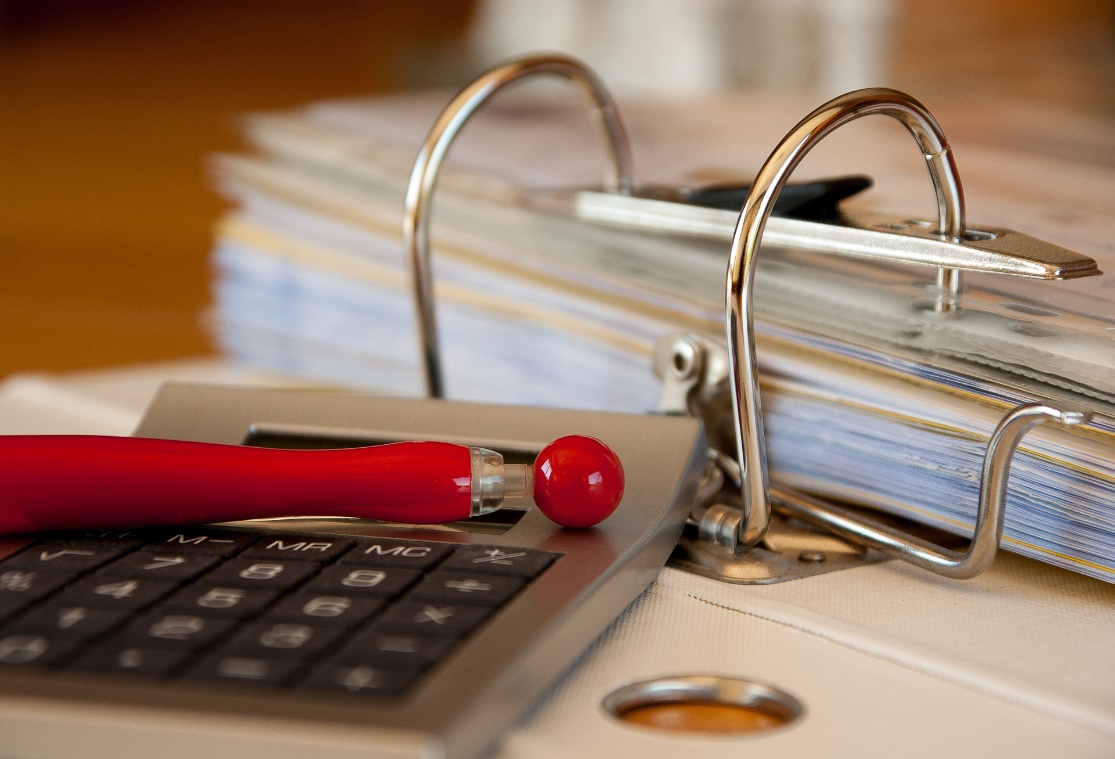 Az iskola vagy oktatási intézmény iskolahálózatba való bejegyzésének kérelmét az alapítónak a minisztériumba kell benyújtani a naptári év márciusának 31. napjáig azon évben, mely megelőzi az iskola vagy oktatási intézmény megalapításának évét. A minisztérium a besorolásra vonatkozó kérelem benyújtásától számított 60 napig dönt a besorolásról. A minisztérium a döntésében megjelöli a tevékenység megkezdésének időpontját. Az iskola vagy oktatási intézmény tevékenységének kezdő időpontja a kérelem kézbesítése szerinti naptári évet követő naptári év szeptember 1-je, kivéve azokat az eseteket, amelyeknél a miniszter más határidővel engedélyezte besorolást, amelyeknél a tevékenység megkezdésének időpontját a minisztérium állapítja meg.A minisztérium a bejegyzésről való döntéshozatala során tekintettel van a helyi és regionális feltételekre, így különösen:a) az iskolák és oktatási intézmények célszerű és komplex területi elosztására,b) az iskolák és oktatási intézmények nevelési és oktatási tevékenységének megszervezésének formájára,c) az oktatás nyelvére vagy a nevelés nyelvére,d) a megalapított az iskolák és oktatási intézmények diákjainak, tanulóinak létszámára, vagy az ezekben elhelyezett gyermekek létszámára,e) az iskolák és oktatási intézmények helyellátottságára és felszerelésére.A miniszter más határidőt is engedélyezhet a kérelem benyújtására, főleg ha az iskola vagy oktatási intézmény alapítása nem ró jelentős terhet az állami költségvetésre.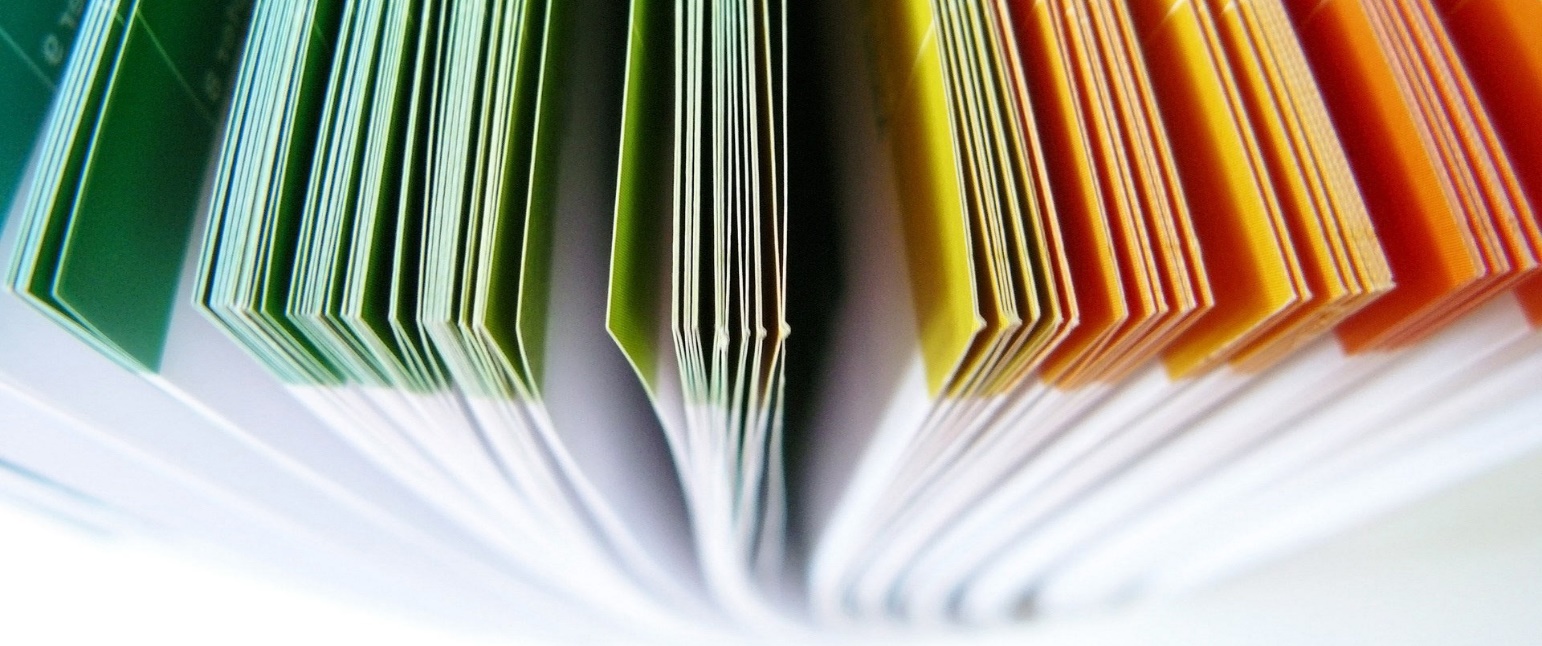 